Höstmeny Förrätt 110kr. Varmrätt 200kr, Barn (5-12år) halvaprisetMåndag och tisdag serveras middag tillagad på de råvaror som vi har hemma i skafferiet, för att minska matsvinn. Stäm av med kocken vilken middag som serveras.OnsdagFörrättConfiterad röding med pepparrotskräm från Cajom i Fjärås, picklade rotfrukter, minisallad toppad med frön och rädisor.VarmrättLångbakat lammlägg från Ekkullen, Veddige, serveras med rostad pumpa, kål och en vitlöksky.TorsdagFörrättOxsvansbuljong gjord på oxsvans från Lillegården med lök från Tångagård, serveras med en gratinerad toastVarmrättUgnsbakad kummel från Björkängs Fisk. Serveras med potatisstomp, smörsås och stekta kantareller från Hakeslätt. FredagFörrättCarpaccio på rökt vildgås & dovhjort, picklad och stekt svamp från Hakeslätt toppad med förskriven pepparrot från Cajom i Fjärås.	VarmrättViltgryta serveras med pressad Långåspotatis, inlagd gurka och rårörda lingon.LördagFörrättStekt svamp från Hakeslätt, pocherat ägg från Tvååker serveras med en portvinssås. VarmrättUgnsbakad torsk, serveras med en skogssvamprisotto med svamp från Hakeslätt och en salsa verde.SöndagFörrättSvampsoppa med svamp från Hakeslätt serveras med krutonger, toppad med stekt svampVarmrättInnanlår av rådjur serveras med en kålrotspuré, stekt brysselkål och enbär- & timjansky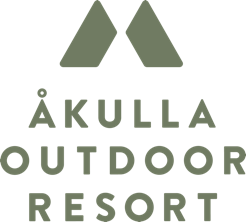 Efterrätter 85krFinns att välja till middagen, fråga personalen om vilka efterrätter som vi har för kvällen! Rawfood browniecrunch med chokladganasch, kokoschips och bär (GF/LF)Hallon- och apelsingranité i apelsinskal toppad med chokladsås och karamellcrunch (GF/LF)Äppelcheesecake med saltkolasås och vaniljglass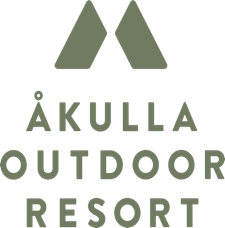 